Making our world more productive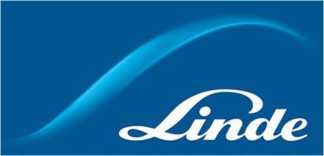 Níže uvedeného dne, měsíce a roku uzavřely smluvní strany(dále jen pronajímatel)Předmět smlouvyTouto smlouvou o nájmu uzavřenou podle § 2201 a násl. a § 2316 a násl. zákona č. 89/2012 Sb., Občanského zákoníku v platném znění pronajímá pronajímatel nájemci za podmínek této smlouvy předmět nájmu a nájemce se zavazuje platit za pronájem předmětu nájmu sjednané nájemné a užívat předmět nájmu v souladu s touto smlouvou.Předmět nájmuPředmětem nájmu jsou technická zařízení uvedená v článku 5. této smlouvy (dále jen ”předmět nájmu”).Nájemce je povinen užívat předmět nájmu řádně v souladu s účelem stanoveným v tomto článku této smlouvy a je povinen jej chránit před poškozením, ztrátou nebo zničením.Předmět nájmu bude nájemce užívat za účelem odběru plynů od pronajímatele na základě kupní smlouvy uzavřené mezi stranami.Doba nájmuNájem se sjednává na dobu určitou (dále jen "doba nájmu") na dobu 2 let počínaje dnem 01.01.2024.NájemnéNájemné za předmět nájmu je stanoveno v článku 5. této smlouvy, přičemž tam uvedené ceny nezahrnují DPH nebo jinou předepsanou daň.Nájemné se účtuje měsíčně předem na následující měsíc, počínaje prvním dnem následujícího měsíce po termínu zprovoznění.Nájemné je splatné na základě daňového dokladu - faktury vystavené pronajímatelem, přičemž splatnost těchto faktur ode dne jejich vystavení je uvedena v článku 5. V případě, že nájemce je v prodlení s úhradou jakékoli splatné částky, je pronajímatel oprávněn požadovat zaplacení úroku z prodlení ve výši 0,02 % z dlužné částky za každý den prodlení.Pronajímatel se zavazuje nájemci vystavit řádný daňový doklad. Nájemce je oprávněn vrátit vadný daňový doklad pronajímateli, a to až do lhůty splatnosti. V takovém případě není nájemce v prodlení s úhradou nájemného.Pronajímatel je oprávněn jednou ročně změnit výši nájemného dle vývoje nákladové situace tj. reagovat na zvýšení nákladů.Za dohodnutou cenu se pak dále považuje cena upravená pronajímatelem dle tohoto článku.Společnost je zapsaná u Městského soudu v Praze v Obchodním rejstříku oddíl B, vložka 411. Společnost je certifikovaná dle ISO 9001, ISO 14001 a je držitelem osvědčení Responsible CareSpecifikace a umístění předmětu nájmu, výše a splatnosti nájemného a ostatních výkonůPředmět nájmu: stabilní kryogenní zásobník na kapalný kyslík medicinální o vodním objemu cca. 10 000 litrů, včetně dvou odpařovačůPrůměrný výkon zařízení: 50 m3/hodMaximální (špičkový) výkon: 110 m3/hodMísto instalace: areál nájemceNájemné: 15 560,- Kč / měsíc (bez DPH)Splatnost daňových dokladů - faktur: 90 dníPráva a povinnosti smluvních stranPronajímatel je povinen předat nájemci předmět nájmu ve stavu způsobilém k řádnému užívání v sjednaném místě předání, tzn., že pronajímatel je povinen instalovat předmět nájmu ve stanoveném místě, které je uvedeno v článku 5. Pronajímatel prohlašuje, že předmět nájmu nemá žádné vady, které by bránily jeho řádnému užívání a že je předmět nájmu k obvyklému užívání způsobilý.Pronajímatel provede zaškolení obsluhujícího personálu se zápisem a předá návod k obsluze v českém jazyce.Předmět nájmu byl předán a převzat již před podpisem této smlouvy. O tomto byl oprávněnými zástupci obou smluvních stran sepsánpředávací protokol. Nájemce je povinen zajistit, aby předmět nájmu byl provozován výhradně s použitím technických plynů dodanýchpronajímatelem, a aby k předmětu nájmu byly připojovány zařízení pouze na základě dispozic pronajímatele. Použití technických plynů zjiných zdrojů, podnajmutí, přemístění nebo demontáž předmětu nájmu není možné bez písemného souhlasu pronajímatele. V případěporušení některé této povinnosti je nájemce povinen zaplatit pronajímateli smluvní pokutu ve výši 200.000,- Kč za každý jednotlivý případ.Nájemce je povinen vrátit předmět nájmu pronajímateli ihned po skončení nájmu, pokud se smluvní strany nedohodnou jinak.Zaplacením jakékoliv smluvní pokuty dle této smlouvy není dotčeno právo pronajímatele na náhradu škody.Pracovníkům pronajímatele je nájemce povinen umožnit kdykoliv přístup k zásobovacímu zařízení. Pronajímatel se zavazuje provést prokazatelným způsobem vstupní školení všech svých zaměstnanců v oblasti BOZP a Požární ochrany. Obě smluvní strany se zavazují vzájemně se seznámit s riziky při svých činnostech vykonávaných v areálu nájemce.Další práva a povinnosti stran a podmínky pro provoz předmětu nájmu jsou uvedeny v "Podmínkách pro výstavbu, předání do užívání a provoz zásobovacího zařízení ke skladování, odpařování, směšování nebo užití kapalných a stlačených plynů“ (dále jen Podmínky).Kontaktní osoba nájemce: XXXX, tel. XXXX, e-mail: XXXXKontaktní osoba pronajímatele: XXXX, tel. XXXX, e-mail: XXXX Ukončení smlouvyTuto smlouvu lze ukončit následujícími způsobyUplynutím doby trvání nájmuVýpověď smlouvyPřed uplynutím doby, na kterou je tato smlouva sjednána, lze smlouvu vypovědět jen v následující případech:- Pronajímatel je oprávněn dát nájemci výpověď pokud:nájemce užívá předmět nájmu v rozporu s touto smlouvou nebo v rozporu s jeho účelem použití nebonájemce poruší povinnost stanovenou v článku 6., třetím odstavci této smlouvy nebodá-li nájemce předmět nájmu do podnájmu bez předchozího písemného souhlasu pronajímatele nebo předmět nájmu přemístí na jiné místo bez předchozího písemného souhlasu pronajímatele nebonájemce užívá přes písemnou výstrahu předmět nájmu nebo trpí-li užívání předmětu nájmu takovým způsobem, že pronajímateli vzniká škoda, nebo že mu hrozí značná škoda neboje-li nájemce, ač upomenut, v prodlení s úhradou nájemného o více než tři měsíce neboje třeba s ohledem na rozhodnutí příslušného orgánu předmět pronájmu vyklidit.Pronajímatel i nájemce jsou oprávněni smlouvu vypovědět v případě, že bude v insolvenčním řízení rozhodnuto o úpadku druhé smluvní strany.- Nájemce je oprávněn dát pronajímateli výpověď, pokud:pronajímatel nedodrží lhůty dle ustanovení čl. 1.f) PodmínekVýpovědní lhůta činí v těchto případech jeden měsíc a počíná běžet den následující po doručení písemné výpovědi druhé straně.Dohodou před uplynutím sjednané doby nájmu v písemné formě.Závěrečná ustanoveníTato smlouva nabývá platnosti dnem podpisu obou smluvních stran a účinnosti dnem uveřejnění v informačním systému veřejné správy - Registru smluv.Smluvní strany jsou si plně vědomy zákonné povinnosti od 1. 7. 2016 uveřejnit dle zákona č. 340/2015 Sb., o zvláštních podmínkách účinnosti některých smluv, uveřejňování těchto smluv a o registru smluv (zákon o registru smluv) tuto smlouvu a včetně všech případných dodatků, kterými se tato Smlouva doplňuje, mění, nahrazuje nebo ruší, a to prostřednictvím registru smluv. Uveřejněním smlouvy dle tohoto odstavce se rozumí vložení elektronického obrazu textového obsahu Smlouvy v otevřeném a strojově čitelném formátu a rovněž metadat podle § 5 odst. 5 zákona o registru smluv do registru smluv.Smluvní strany se dohodly, že zákonnou povinnost dle § 5 odst. 2 zákona o registru smluv splní nájemce a splnění této povinnosti doloží pronajímateli. Současně berou smluvní strany na vědomí, že v případě nesplnění zákonné povinnosti je Smlouva do tří měsíců od jejího podpisu bez dalšího zrušena od samého počátku.Tuto smlouvu lze měnit či doplňovat pouze na základě písemných dodatků odsouhlasených oběma smluvními stranami. Součástí této smlouvy jsou Podmínky, jejichž znění je přiloženo k této smlouvě.Tato smlouva je vyhotovena ve 2 stejnopisech, z nichž každá ze smluvních stran obdrží po jednom vyhotovení.V případě, že se některá ustanovení této smlouvy dostanou do rozporu s ustanoveními shora uvedených Podmínek, mají ustanovení této smlouvy přednost.Tato smlouva se řídí právním řádem České republiky. Smluvní strany se dohodly ve smyslu § 89a Občanského soudního řádu, že případné spory z této smlouvy, které nebudou urovnány smírnou cestou, budou řešeny v prvním stupni před věcně příslušným soudem, v jehož obvodu je sídlo pronajímatele.Nedílnou součástí této smlouvy je její Příloha č. 1 Podmínky pro výstavbu, předání do užívání a provoz zásobovacího zařízení ke skladování, odpařování, směšování nebo užití kapalných a stlačených plynůPříloha č. 1Podmínky pro výstavbu, předání do užívání a provoz zásobovacího zařízení ke skladování, odpařování, směšování nebo užití kapalných a stlačených plynůPronajímatel zajistí:dokumentaci jako doklad pro příslušnou žádost či oznámení nájemce ve stavebním řízení za účelem umožnění výstavby či montáže technologického zařízení do 1 měsíce od předání podkladů pro projektování a odsouhlasení projekčního řešení.výstavbu technologického zařízení v termínu do 3 měsíců po nahlášení stavební připravenosti. Stavební připraveností se rozumí, že stavební objekty jsou zrealizovány dle projektové dokumentace, a že na základě příslušných úkonů nájemce ve stavebním řízení je možno legálně započít s výstavbou či montáží. Tyto termíny lze změnit dohodou v případech nezávislých na vůli nájemce či pronajímatele (počasí, dodací lhůty zařízení aj.).dopravní a montážní pojištění.uvedení zařízení do provozu a předání do užívání.proškolení a přezkoušení obsluhy dle platných vyhlášek.zahájení prací na odstranění poruchy zařízení omezující provoz zařízení do 24 hodin nebo dle dohody.údržbu, servis a předepsané revize a zkoušky zařízení.demontáž technologického zařízení do 1 měsíce po ukončení platnosti smlouvy nebo podle vzájemné dohody.Nájemce zajistí a předá potřebné doklady, hradí náklady na:a) zajistí vhodný pozemek - prostor k postavení zásobovacího zařízení.zajistí a předá podklady pro zpracování projektové dokumentace v rozsahu: strojní a stavební dispozice v místě rozvodu, místo a způsob ukončení rozvodu - napojení na spotřebiče, dle potřeby hydrogeologický průzkum celkové situace včetně inženýrských sítí, výkresy uzemnění stávajících objektů, požární zprávu stávajících sousedních objektů (požární zatížení objektů, stavební výkresy objektů, vnější požární hydrant).zajistí jednání s dotčenými orgány a Stavební povolení a realizaci všech částí stavby dle dokumentace pro stavební povolení, vyjma realizace technologické části.zajistí zpevnění a úpravu příjezdové komunikace pro autocisternu.zajistí podmínky pro montáž technologického zařízení a případná potřebná úřední povolení (školení BOZP, vjezd do objektu, dozor zástupce nájemce, požární hlídku, bezpečné skladování montážního materiálu, aj.).zajistí el. energii pro montáž, provoz a demontáž technologického zařízení (velikost příkonu určí projektant).po realizaci stavební části s uzemněním a el. přípojkou, předloží pronajímateli výchozí revizi elektročásti (osvětlení, rozvaděč, aj.) a uzemnění před uvedením stanice do provozu.zajistí potřebná protipožární zařízení.převezme náklady na realizaci všech staveb včetně elektroinstalace.pro napojení stanice do rozvodu plynů, které realizoval nájemce předloží revizní zprávu plynovodu, protokol o tlakové a těsnostní zkoušce včetně projektu plynovodu.hradí náklady na demontáž zásobovacího zařízení.ohlásí písemně pronajímateli stavební připravenost.Pronajímatel bude spolupracovat s nájemcem při stavebně povolovacím řízení ve věci doplnění a upřesnění dokumentace ke stavebnímu povolení.Nájemce bude provozovat zásobovací zařízení podle pokynů pronajímatele s nezbytnou pečlivostí a přitom dbát na příslušné předpisy upravující provozování plynových a tlakových zařízení. Nájemce je provozovatelem vyhrazeného zařízení dle Vyhl. ČUBP č. 18/79 a 21/79. Provádí kontroly zařízení, vede předepsanou dokumentaci (provozní deník aj.). Nájemce je povinen udržovat zařízení a příjezdovou komunikaci ve stavu, který nezhoršuje funkci zařízení, neomezuje obsluhu a servis zařízení a neomezuje zásobování médii.Nájemce provozuje zařízení na vlastní nebezpečí. Při případné odpovědnosti pronajímatele za způsobenou škodu se smluvní strany dohodly, že co do rozsahu náhrady škody pronajímatel uhradí škodu v prokázané výši, nejvýše však 20 000 000 Kč.Při nedostatečné funkčnosti předmětu nájmu má nájemce právo, při vyloučení dalších nároků, požadovat bezplatné odstranění vady. Tento nárok bude uplatněn písemně. Pokud takové zlepšení nebude dosaženo, může nájemce požadovat snížení nájemného, nebo žádat zrušení smlouvy.Pokud si nájemce vyžádá změny stanoviště a parametrů zásobovacího zařízení, provede změnu či přemístění pronajímatel na náklady nájemce.Zásobovací zařízení se dává k dispozici nájemci na dobu dle smluvního ujednání a zůstává ve vlastnictví pronajímatele, aniž by se stalo součástí pozemku, na kterém je zařízení postaveno.Pracovníkům pronajímatele je nájemce povinen umožnit kdykoliv přístup k zásobovacímu zařízení.Škody, poruchy a potřebné opravy hlásí nájemce pronajímateli bezodkladně. Požadavky na provedení oprav a úprav zařízení bude nájemce přidělovat pouze pronajímateli, případně třetí straně, kterou určí pronajímatel pro provádění oprav.Případné škody, vzniklé nesprávným používáním zařízení nebo zcizením jeho části hradí nájemce v plné výši.Při provádění údržby a odstraňování závad je nájemce povinen s pronajímatelem spolupracovat, zejména je povinen umožnit přístup k napojení na el. proud, páru, teplou vodu, zajistit potřebná protipožární zařízení a podle vlastních možností vypomáhat dalšími nezbytnými zařízeními a mechanizmy, stejně jako výpomocnými pracovníky.Pronajímatel je ke splnění svých závazků oprávněn použít třetí osoby.POVĚŘENÍ – AnonymizovánoPOVĚŘENÍ - AnonymizovánoNa straně jedné:Linde Gas a.s.U Technoplynu 1324, Praha 9198 00Zastoupená:XXXXBankovní spojení:XXXXČíslo účtu:XXXXIČ:DIČ:00011754CZ00011754zaps. v OR vedeném MS v Praze, oddíl B, vložka 411Na straně druhé:Nemocnice Nové Město na Moravě, příspěvková organizace	Číslo zákazníka:Žďárská 610, Nové Město na Moravě	571405490	|592 31Zastoupená:XXXXBankovní spojení:XXXXČíslo účtu:XXXXIČ:DIČ:00842001CZ00842001zaps. v OR vedeném KS v Brně, oddíl Pr, vložka 1446(dále jen nájemce)tutoSmlouvu o nájmu technických zařízení číslo 859/2023/Z/VH/571405490